 Unit Cost:  Notes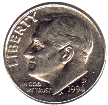 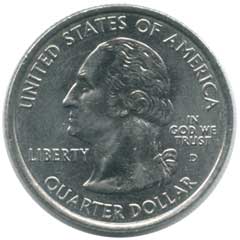 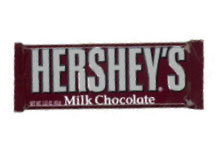 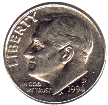 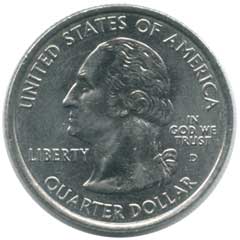 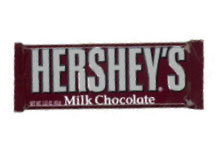                                                    Unit Cost:  Notes